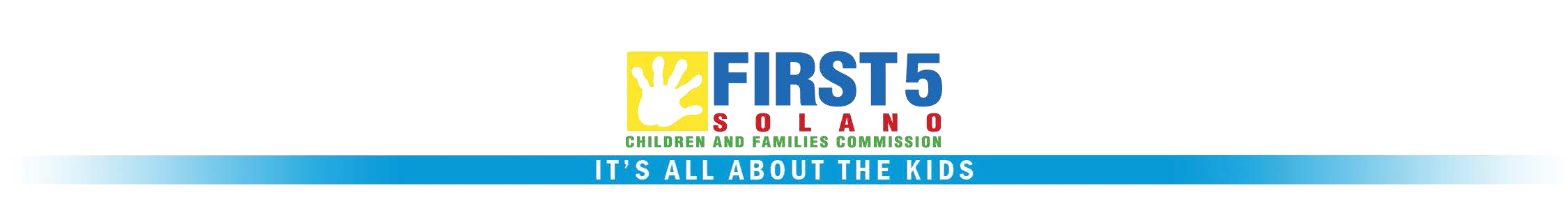 Co-Sponsorship of Training and Conferences Fund ApplicationFirst 5 Solano Children and Families Commission can provide up to $3,000 to support conferences and/or training that benefits providers of services to children aged 0-5 and their families.Application Date:	 		                                                     Applicant Name:	 			 Organization(s) Name (if applicable):	 		  Address (Street, Apt., City, Zip): 			  Phone Number:		Email:   		 Date of Training/Conference:  	Time of Training/Conference  	Location of Training/Conference:	 	Describe the proposed training/conference/activity and how it will directly contribute to improving the capacity of individuals and organizations in Solano County to serve expectant parents, children 0-5 and their families include any informational material as a separate supplemental attachment.What is the goal/purpose of your activity/event?  	Who is the “audience” for the activity/event?  	What is the total number of people expected to attend? 	Are you charging a registration fee to attendees?	Amount:  	What is the total estimated cost of the Activity/Event? $ 	What is the total dollar amount you are requesting from First 5? $ 	Are you receiving funds from any other sources for this event?	?  If so include in budget.Please provide a detailed budget breakdown for your training/conference/activity.Applicant Signature	DateNOTE:  In addition to this Application, if the funding is approved, Applicant must read and sign the “Agreement for Co-Sponsorship of Education, Conferences & Training Fund Grant”.First 5 use onlyReceived:    	S & P Meeting Date: 	Approved by Committee Yes / No	Amount approved:  	Notes:Attach: SPC Meeting Agenda, Staff ReportTypeCostAmount RequestedAmount from other source or in-kindDescriptionInstructor Cost$$$Facility Rentals$$$Training Materials$$$Promotion/Advertising$$$Refreshments$$$Supplies/Postage$$$Other$$$Other$$$